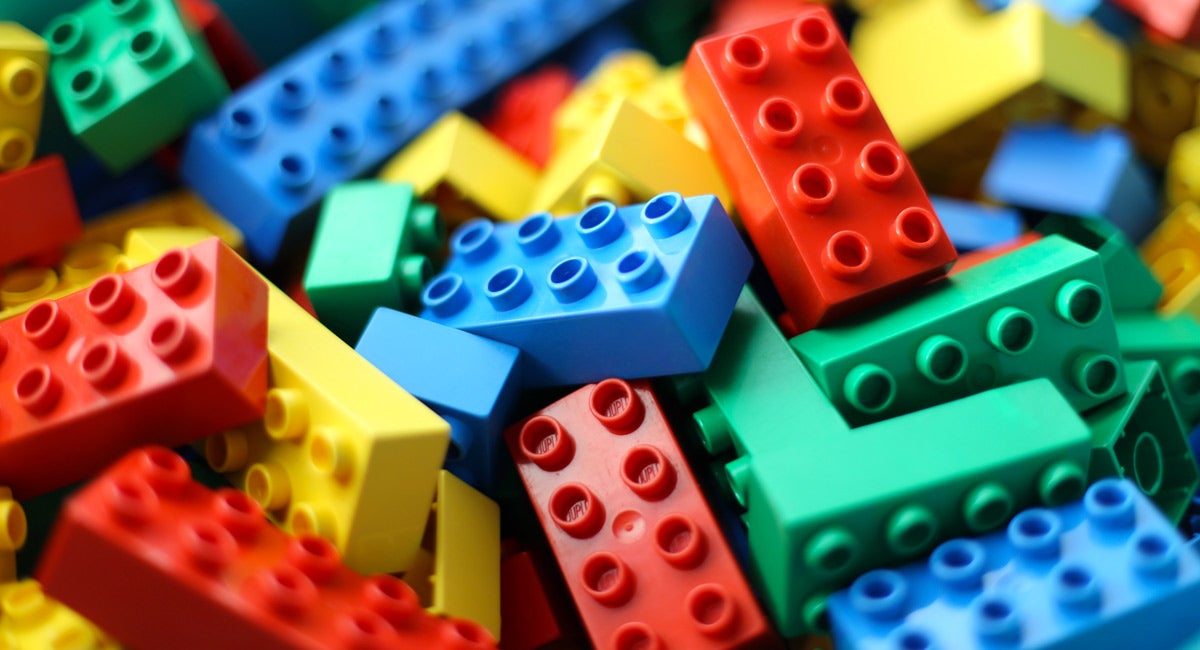 Virtual Lego Club!If you have Legos or Duplo blocks at home, why not give these cute projects a try? Have Mom or Dad post you with your projects to our Facebook page https://www.facebook.com/Bell-Memorial-Public-Library-161127782632/https://frugalfun4boys.com/lego-ideas-for-beginners/